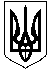 ОЛЕКСАНДРІВСЬКА ЗАГАЛЬНООСВІТНЯ ШКОЛА І-ІІІ СТУПЕНІВОЛЕКСАНДРІЙСЬКОЇ РАЙОННОЇ РАДИКІРОВОГРАДСЬКОЇ ОБЛАСТІвул. Зелена 21-а, с.  Олександрівка, Олександрійський район, Кіровоградська область, 28051,е-mail: oleksschool@i.ua, Код ЄДРПОУ 26505476 _____________ №____________На № __________ від _________Графікроботи гуртків при Олександрівській ЗШ І-ІІІ ступенів«Умілі ручки» 1 година на тиждень                                         Середа – 14.00 – 15.00«Настільний теніс» - 4 години на тиждень                                         Понеділок – 16.00 -18.00				Середа    -  16.00 – 18.00 «Волейбол»    -   4 години на тиждень 	                                        Вівторок – 16.00 – 18.00                                        Четвер – 16.00 – 18.00Директор школи                                                     Наталія ГЛУЩЕНКО	   